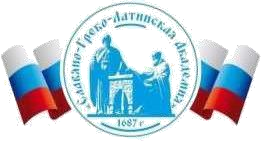 Автономная Некоммерческая Организация Высшего Образования«Славяно-Греко-Латинская Академия»Аннотация к рабочей программе дисциплиныБ1.О.09 Основы стратегического управления социально-экономическими системами и процессамБ1.О.09 Основы стратегического управления социально-экономическими системами и процессамСОГЛАСОВАНОДиректор Института _______________________,кандидат философских наук_______________________Одобрено:Решением Ученого Советаот «22» апреля 2022 г. протокол № 5УТВЕРЖДАЮРектор АНО ВО «СГЛА»_______________ Храмешин С.Н.Направление подготовки38.03.02 МенеджментНаправленность (профиль)Управление бизнесомКафедрамеждународных отношений и социально-экономических наукФорма обученияГод начала обученияОчная2022Реализуется в семестре2 курс 1Наименование дисциплиныБ1.О.09 Основы стратегического управления социально-экономическими системами и процессамКраткое содержаниеСущность социально-экономической системы и процесса. Управляемые социально-экономические системы и процессы. Стратегическое управление социально-экономическим развитием (СУСЭР) систем и процессов. Взаимодействие федеральных и региональных органов власти в СУСЭРР. Стратегический анализ развития. Стратегический выбор социально-экономической системы. Результаты реализации стратегий развития регионовРезультаты освоения дисциплины Посредством знаний о современном состоянии и методологических основ стратегического управления в России способен к анализу концепции и разработке стратегий развития социально-экономических систем.Трудоемкость, з.е.4Формы отчетностиЭкзаменПеречень основной и дополнительной литературы, необходимой для освоения дисциплиныПеречень основной и дополнительной литературы, необходимой для освоения дисциплиныОсновная литератураБерман, С. С. Стратегическое государственное управление Электронный ресурс / Берман С. С., Воробьев А. А. : учеб. пособие. Казань: КФУ, 2018. - 172 с. - ISBN 978-5-00019-958-9, экземпляров неограниченоКраснова,, О. В. Стратегическое управление организацией : учебное пособие / О. В. Краснова. - Стратегическое управление организацией,2031-06-08. - Электрон. дан. (1 файл). - Саратов: Саратовский государственный технический университет имени Ю.А. Гагарина, ЭБС АСВ, 2020. - 108 с. - электронный. - Книга находится в премиум-версии ЭБС IPR BOOKS. - ISBN 978-5-7433-3376-9, экземпляров неограниченоДополнительная литератураСтратегическое управление предприятием: теория и практика / Е.В. Михалева, Н. Ю. Малова, Я. В. Калустян [и др.]. - Стратегическое управление предприятием: теория и практика,Весь срок охраны авторского права. - Электрон. дан. (1 файл). - Макеевка : Донбасская национальная академия строительства и архитектуры, ЭБС АСВ, 2020. 428 с. - электронный. - Книга находится в премиум-версии ЭБС IPR BOOKS. - ISBN 2227-8397, экземпляров неограниченоЛаженцев, В. Н. Теория и практика территориального планирования: научно-методические материалы по курсу «Прогнозирование и стратегическое планирование социально-экономического развития региона» : сборник научно-методических материалов / В.Н. Лаженцев ; отв. ред. В. А. Ильин ; Федеральное агентство научных организаций ; Вологодский научный центр РАН ; Научно-образовательный центр экономики и информационных технологий. - Вологда : ФГБУН ВолНЦ РАН, 2017. - 76 с. : схем., табл., ил. - http://biblioclub.ru/. - ISBN 978-5-93299-374-3, экземпляров неограниченоПанов, А. И. Стратегический менеджмент / А.И. Панов; И.О.Коробейников ; В.А. Панов. - 3-е изд., перераб. и доп. - Москва: Юнити-Дана, 2015. - 302 с., экземпляров неограниченоПопович, А.М. Стратегический менеджмент / А.М. Попович: учебное пособие Электронный ресурс : Омский государственный университет им. Ф.М. Достоевского ; Омск, 2016. - 320 c., экземпляров неограничено